	1. KUŽELKÁŘSKÁ LIGA DOROSTU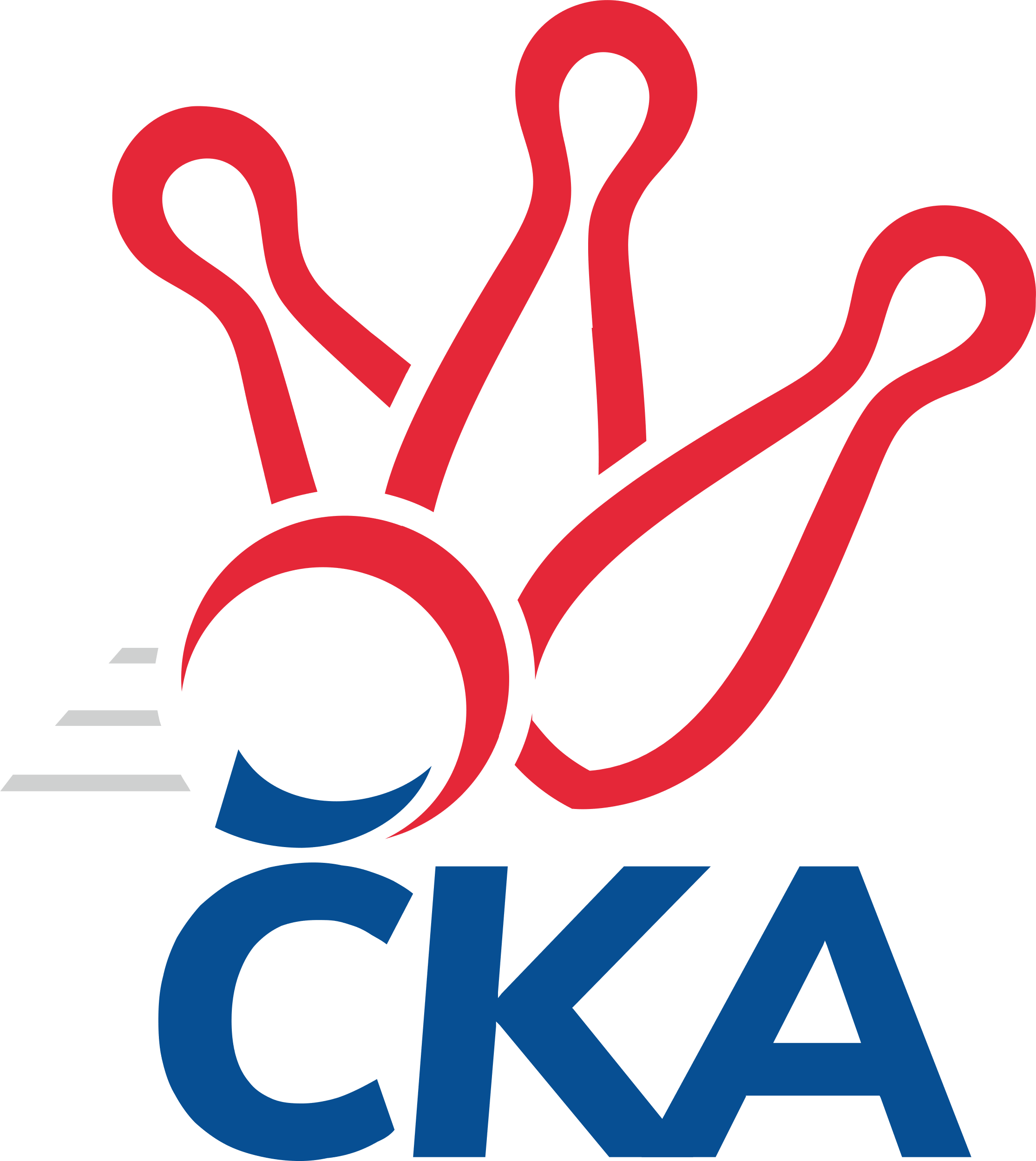 Č. 1Ročník 2023/2024	17.9.2023Nejlepšího výkonu v tomto kole: 1685 dosáhlo družstvo: TJ Blatná1.KLD C 2023/2024Výsledky 1. kolaSouhrnný přehled výsledků:TJ Slovan Kamenice n. Lipou	- TJ Centropen Dačice	0:2	1527:1599		17.9.TJ Blatná	- TJ Jiskra Nová Bystřice	2:0	1685:1617		17.9.TJ Lokomotiva Č. Velenice	- TJ Sokol Soběnov	2:0	1630:1471		17.9.Tabulka družstev:	1.	TJ Blatná	1	1	0	0	2 : 0 	 	 1685	2	2.	TJ Lokomotiva Č. Velenice	1	1	0	0	2 : 0 	 	 1630	2	3.	TJ Centropen Dačice	1	1	0	0	2 : 0 	 	 1599	2	4.	TJ Třebíč	0	0	0	0	0 : 0 	 	 0	0	5.	TJ Jiskra Nová Bystřice	1	0	0	1	0 : 2 	 	 1617	0	6.	TJ Slovan Kamenice n. Lipou	1	0	0	1	0 : 2 	 	 1527	0	7.	TJ Sokol Soběnov	1	0	0	1	0 : 2 	 	 1471	0Podrobné výsledky kola:	 TJ Slovan Kamenice n. Lipou	1527	0:2	1599	TJ Centropen Dačice	Dominik Schober	141 	 127 	 129 	133	530 	  	 540 	 145	129 	 123	143	Karolína Kuncová	Tobiáš Podhradský	134 	 123 	 107 	126	490 	  	 552 	 140	142 	 141	129	Bára Doležalová	Tereza Cimplová	118 	 127 	 118 	120	483 	  	 507 	 120	121 	 112	154	Jakub Neuvirt	Václav Rychtařík nejml.	131 	 133 	 115 	128	507 	  	 497 	 144	115 	 118	120	Pavlína Matouškovározhodčí: Petr ŠindelářNejlepší výkon utkání: 552 - Bára Doležalová	 TJ Blatná	1685	2:0	1617	TJ Jiskra Nová Bystřice	Matyáš Hejpetr	125 	 136 	 139 	138	538 	  	 514 	 121	134 	 127	132	Matyáš Krmela	Matěj Pekárek	132 	 144 	 139 	150	565 	  	 569 	 137	132 	 147	153	Jan Mol	Monika Kalousová	130 	 130 	 167 	146	573 	  	 534 	 125	141 	 141	127	Matěj Budoš	Beáta Svačinová	126 	 142 	 133 	146	547 	  	 0 	 	0 	 0		nikdo nenastoupilrozhodčí: Jiří MinaříkNejlepší výkon utkání: 573 - Monika Kalousová	 TJ Lokomotiva Č. Velenice	1630	2:0	1471	TJ Sokol Soběnov	Anna Hartlová	127 	 103 	 120 	108	458 	  	 492 	 137	104 	 110	141	Filip Rojdl	Eliška Rysová	135 	 147 	 139 	138	559 	  	 515 	 140	128 	 122	125	Dominik Smoleň	David Koželuh	140 	 133 	 124 	138	535 	  	 464 	 120	132 	 113	99	Lukáš Průka	Nela Koptová	128 	 130 	 150 	128	536 	  	 441 	 117	96 	 116	112	Patrik Finkrozhodčí: Miloš NavrkalNejlepší výkon utkání: 559 - Eliška RysováPořadí jednotlivců:	jméno hráče	družstvo	celkem	plné	dorážka	chyby	poměr kuž.	Maximum	1.	Monika Kalousová 	TJ Blatná	573.00	379.0	194.0	4.0	1/1	(573)	2.	Jan Mol 	TJ Jiskra Nová Bystřice	569.00	381.0	188.0	9.0	1/1	(569)	3.	Matěj Pekárek 	TJ Blatná	565.00	381.0	184.0	8.0	1/1	(565)	4.	Eliška Rysová 	TJ Lokomotiva Č. Velenice	559.00	362.0	197.0	4.0	1/1	(559)	5.	Bára Doležalová 	TJ Centropen Dačice	552.00	369.0	183.0	7.0	1/1	(552)	6.	Beáta Svačinová 	TJ Blatná	547.00	383.0	164.0	7.0	1/1	(547)	7.	Karolína Kuncová 	TJ Centropen Dačice	540.00	362.0	178.0	7.0	1/1	(540)	8.	Matyáš Hejpetr 	TJ Blatná	538.00	372.0	166.0	3.0	1/1	(538)	9.	Nela Koptová 	TJ Lokomotiva Č. Velenice	536.00	360.0	176.0	8.0	1/1	(536)	10.	David Koželuh 	TJ Lokomotiva Č. Velenice	535.00	353.0	182.0	8.0	1/1	(535)	11.	Matěj Budoš 	TJ Jiskra Nová Bystřice	534.00	368.0	166.0	14.0	1/1	(534)	12.	Dominik Schober 	TJ Slovan Kamenice n. Lipou	530.00	368.0	162.0	5.0	1/1	(530)	13.	Dominik Smoleň 	TJ Sokol Soběnov	515.00	393.0	122.0	18.0	1/1	(515)	14.	Matyáš Krmela 	TJ Jiskra Nová Bystřice	514.00	383.0	131.0	20.0	1/1	(514)	15.	Jakub Neuvirt 	TJ Centropen Dačice	507.00	355.0	152.0	13.0	1/1	(507)	16.	Václav Rychtařík  nejml.	TJ Slovan Kamenice n. Lipou	507.00	371.0	136.0	11.0	1/1	(507)	17.	Pavlína Matoušková 	TJ Centropen Dačice	497.00	334.0	163.0	7.0	1/1	(497)	18.	Filip Rojdl 	TJ Sokol Soběnov	492.00	335.0	157.0	15.0	1/1	(492)	19.	Tobiáš Podhradský 	TJ Slovan Kamenice n. Lipou	490.00	358.0	132.0	16.0	1/1	(490)	20.	Tereza Cimplová 	TJ Slovan Kamenice n. Lipou	483.00	345.0	138.0	15.0	1/1	(483)	21.	Lukáš Průka 	TJ Sokol Soběnov	464.00	332.0	132.0	10.0	1/1	(464)	22.	Anna Hartlová 	TJ Lokomotiva Č. Velenice	458.00	341.0	117.0	20.0	1/1	(458)	23.	Patrik Fink 	TJ Sokol Soběnov	441.00	311.0	130.0	10.0	1/1	(441)Sportovně technické informace:Starty náhradníků:registrační číslo	jméno a příjmení 	datum startu 	družstvo	číslo startu25372	Matěj Pekárek	17.09.2023	TJ Blatná	1x
Hráči dopsaní na soupisku:registrační číslo	jméno a příjmení 	datum startu 	družstvo	Program dalšího kola:2. kolo			-- volný los -- - TJ Centropen Dačice	24.9.2023	ne	10:00	TJ Sokol Soběnov - TJ Blatná	24.9.2023	ne	10:00	TJ Jiskra Nová Bystřice - TJ Slovan Kamenice n. Lipou	24.9.2023	ne	10:00	TJ Třebíč - TJ Lokomotiva Č. Velenice	Nejlepší šestka kola - absolutněNejlepší šestka kola - absolutněNejlepší šestka kola - absolutněNejlepší šestka kola - absolutněNejlepší šestka kola - dle průměru kuželenNejlepší šestka kola - dle průměru kuželenNejlepší šestka kola - dle průměru kuželenNejlepší šestka kola - dle průměru kuželenNejlepší šestka kola - dle průměru kuželenPočetJménoNázev týmuVýkonPočetJménoNázev týmuPrůměr (%)Výkon1xMonika KalousováBlatná5731xMonika KalousováBlatná107.245731xJan MolNová Bystřice5691xJan MolNová Bystřice106.495691xMatěj PekárekBlatná5651xEliška RysováČ. Velenice106.295591xEliška RysováČ. Velenice5591xMatěj PekárekBlatná105.745651xBára DoležalováDačice5521xBára DoležalováDačice105.545521xBeáta SvačinováBlatná5471xKarolína KuncováDačice103.25540